UNIDAD EDUCATIVA COLEGIO EL CARMELO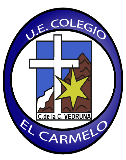 LAS ACACIAS – CARACASDEPARTAMENTO  DE CONTROL DE ESTUDIOS Y EVALUACIÓNFORMATO PARA UTILIZAR A LA HORA DE PLANIFICARTÉCNICAS EVALUATIVASINSTRUMENTO DE EVALUACIÓNTIPO DE EVALUACIÓNFORMA DE EVALUACIONObservación sistemáticaEscala de EstimaciónLista de CotejoRegistro AnecdóticoSumativaFormativaAutoevaluaciónCoevaluaciónHeteroevaluaciónAnálisis de producciónResumenProducción oralProducción escritaMonografíasInformesSimulación y dramatizaciónExpresión corporalProducción plástica y musicalInvestigacionesSumativaFormativaAutoevaluaciónCoevaluaciónHeteroevaluaciónAnálisis de pruebasPrueba objetivaPrueba mixtaPrueba de ensayoSumativaFormativaAutoevaluaciónCoevaluaciónHeteroevaluaciónIntercambios oralesDiálogoEntrevistasDebatesSumativaFormativaAutoevaluaciónCoevaluaciónHeteroevaluaciónSocio-éticasSociogramaCuestionarioMapa de conceptosPortafolioMapas mentalesSumativaFormativaAutoevaluaciónCoevaluaciónHeteroevaluación